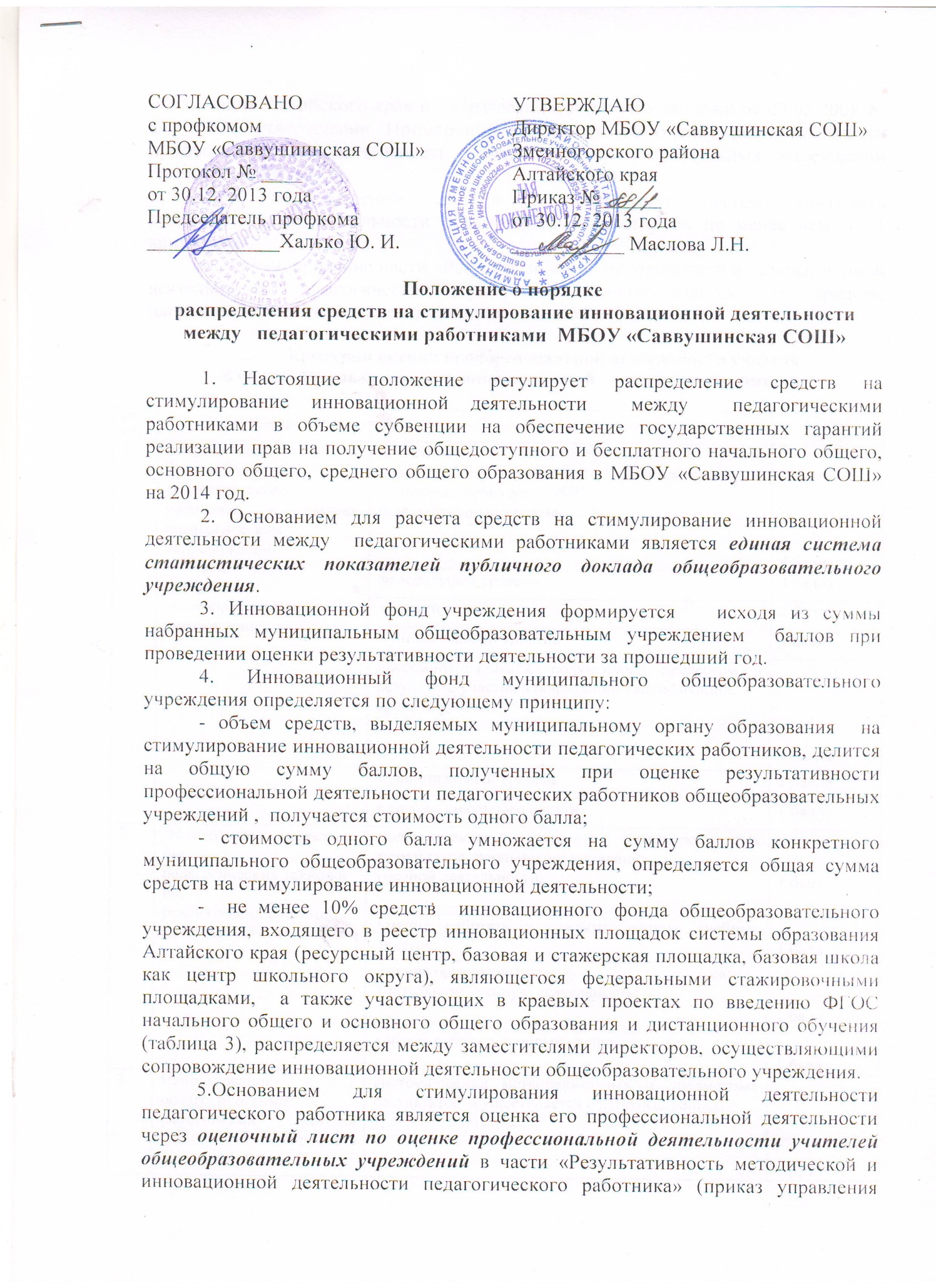 образования Алтайского края по образованию и делам молодежи от 07.05.2008 № 1757 «Об утверждении Примерного положения об оценке результативности профессиональной деятельности учителей общеобразовательных учреждений Алтайского края»). При распределении средств инновационного фонда учитывать результативность деятельности педагогических работников не менее чем по 3 критериям.6. Финансирование части «Результативность методической и инновационной деятельности педагогического работника» осуществляется из средств, направленных на стимулирование инновационной деятельности.Критерии оценки профессиональной деятельности учителя в части «Результативность инновационной   деятельности учителя» № п/пКритерий ИндикаторОценка  (баллы)1Эффективная деятельность педагогического работника в научно-педагогическом сопровождении инновационных процессов в общеобразовательном учреждениидиссеминация собственного передового опыта педагога (через публикации,  выступление на  семинарах, вебинарах, НПК):международный уровень4 балла1Эффективная деятельность педагогического работника в научно-педагогическом сопровождении инновационных процессов в общеобразовательном учреждениифедеральный уровень 3 балла1Эффективная деятельность педагогического работника в научно-педагогическом сопровождении инновационных процессов в общеобразовательном учреждении краевой уровень 2 балла1Эффективная деятельность педагогического работника в научно-педагогическом сопровождении инновационных процессов в общеобразовательном учреждениимуниципальный уровень1 балл1Эффективная деятельность педагогического работника в научно-педагогическом сопровождении инновационных процессов в общеобразовательном учреждениидиссеминация опыта, полученного педагогом в результате участия в повышении квалификации:краевой уровень3 балла1Эффективная деятельность педагогического работника в научно-педагогическом сопровождении инновационных процессов в общеобразовательном учреждениимуниципальный уровень2 балла1Эффективная деятельность педагогического работника в научно-педагогическом сопровождении инновационных процессов в общеобразовательном учреждениив рамках школьного округа1 балл2Эффективное использование педагогических технологий, реализующих системно-деятельно-стный подходположительная динамика метапредметных результатов школьников: мотивация учебной деятельности;1 балл2Эффективное использование педагогических технологий, реализующих системно-деятельно-стный подходумение работать с разными видами учебных текстов;1 балл2Эффективное использование педагогических технологий, реализующих системно-деятельно-стный подходумение организовывать самос-тоятельную учебную деятельность;1 балл2Эффективное использование педагогических технологий, реализующих системно-деятельно-стный подходумение работать в малых группах1 балл3Использование педагогическими работниками системы оценки планируемых образовательных результатов в соответствии с ФГОС НООсистема оценки метапредмет-ных и предметных результатов осуществляется с использо-ванием:уровневого подхода;1 балл3Использование педагогическими работниками системы оценки планируемых образовательных результатов в соответствии с ФГОС НООиного вида оценивания, отличного от 5-бального подхода;1 балл3Использование педагогическими работниками системы оценки планируемых образовательных результатов в соответствии с ФГОС НООбинарного оценивания;1 балл3Использование педагогическими работниками системы оценки планируемых образовательных результатов в соответствии с ФГОС НООкомплексного подхода (метапредметные и предметные результаты);1 балл3Использование педагогическими работниками системы оценки планируемых образовательных результатов в соответствии с ФГОС НОО инструментов оценки метапредметных умений учащихся;1 балл3Использование педагогическими работниками системы оценки планируемых образовательных результатов в соответствии с ФГОС НООорганизации самооценки учащихся1 балл4Развитие системы поддержки сбора и анализа информации об индивидуальных образовательных достижениях  учащихся (портфолио учащегося, класса, в том числе электронное) и его анализ100% учащихся класса имеют регулярно обновляемое портфолио;3 балла4Развитие системы поддержки сбора и анализа информации об индивидуальных образовательных достижениях  учащихся (портфолио учащегося, класса, в том числе электронное) и его анализ75 % учащихся имеют регулярно обновляемое портфолио;2 балла4Развитие системы поддержки сбора и анализа информации об индивидуальных образовательных достижениях  учащихся (портфолио учащегося, класса, в том числе электронное) и его анализ50% учащихся имеют регулярно обновляемое портфолио1 балл4Развитие системы поддержки сбора и анализа информации об индивидуальных образовательных достижениях  учащихся (портфолио учащегося, класса, в том числе электронное) и его анализдиссеминация используемого опыта реализации образовате-льных программ дистанционного обучения:федеральный уровень4 балла4Развитие системы поддержки сбора и анализа информации об индивидуальных образовательных достижениях  учащихся (портфолио учащегося, класса, в том числе электронное) и его анализкраевой уровень3 балла4Развитие системы поддержки сбора и анализа информации об индивидуальных образовательных достижениях  учащихся (портфолио учащегося, класса, в том числе электронное) и его анализмуниципальный уровень2 балла4Развитие системы поддержки сбора и анализа информации об индивидуальных образовательных достижениях  учащихся (портфолио учащегося, класса, в том числе электронное) и его анализв рамках школьного округа1 балл5Активное участие педагога  в сетевых формах взаимодействия  (например: «Сетевой город», «Сетевой край»)ведение электронного дневника и электронного журнала;2 балла5Активное участие педагога  в сетевых формах взаимодействия  (например: «Сетевой город», «Сетевой край»)ведение электронного журнала (текущие и итоговые оценки, темы уроков, домашнее задание)1 балла6Эффективная деятельность педагогического работника в рамках школьного округавыступление на  научно – практических семинарах, конференциях, круглых столах2 балла6Эффективная деятельность педагогического работника в рамках школьного округаактивное участие  в проведении семинаров, мастер-классов в рамках школьного округа;1 балл6Эффективная деятельность педагогического работника в рамках школьного округаруководство методическим объединением, творческой группой на краевом уровне 3 балла6Эффективная деятельность педагогического работника в рамках школьного округа муниципальном уровне 2 балла6Эффективная деятельность педагогического работника в рамках школьного округашкольном уровне1 балл7Эффективное участие педагогического работника в развитии сетевых форм взаимодействия  (например: сетевое профильное, углубленное обучение, проведение лабораторных и практических работ по физике, химии, биологии)организация и проведение занятий с учащимися других образовательных организаций:3 и более учреждений, организаций;3 балла7Эффективное участие педагогического работника в развитии сетевых форм взаимодействия  (например: сетевое профильное, углубленное обучение, проведение лабораторных и практических работ по физике, химии, биологии)2 учреждений, организаций;2 балла7Эффективное участие педагогического работника в развитии сетевых форм взаимодействия  (например: сетевое профильное, углубленное обучение, проведение лабораторных и практических работ по физике, химии, биологии)1 учреждения, организации 1 балл8Эффективное участие педагога в развитии инклюзивного образованияразработка индивидуальных коррекционно-образовательных маршрутов, методических рекомендаций к созданию условий для включения ребенка с ОВЗ в образовательную среду;1 балл8Эффективное участие педагога в развитии инклюзивного образованиявключение детей с ОВЗ в проведение воспитательных, культурно-развлекательных,  спортивных мероприятий, их результативность;1 балл8Эффективное участие педагога в развитии инклюзивного образованияпроведение мастер-классов по организации коррекции-онно-образовательной деятельности в условиях  инклюзивного образова-ния;1 балл8Эффективное участие педагога в развитии инклюзивного образованиявыступление на  научно – практических семинарах, конференциях, круглых столах  по проблеме организации   инклюзивного образования детей с ОВЗ1 балл9Представление опыта по внедрению новых технологий по профилактике безнадзорности и преступлений несовершеннолетних, употребления психоактивных веществ и наркомании (школьные службы примирения, наркопосты, добровольчество и волонтерство и др.)краевой уровень3 балла9Представление опыта по внедрению новых технологий по профилактике безнадзорности и преступлений несовершеннолетних, употребления психоактивных веществ и наркомании (школьные службы примирения, наркопосты, добровольчество и волонтерство и др.)муниципальный уровень2 балла9Представление опыта по внедрению новых технологий по профилактике безнадзорности и преступлений несовершеннолетних, употребления психоактивных веществ и наркомании (школьные службы примирения, наркопосты, добровольчество и волонтерство и др.)школьный уровень1 балл10Наличие функционирующего, обновляемого  персонального сайта (страницы на официальном школьном и иных профессиональных сайтах, сайтах профессиональных сообществ) педагога, раскрывающего его инновационный опытсайт успешно функционирует, регулярно обновляется, является средством общения для детей, педагогов, родителей, способом обмена информацией и опытом;2 балла10Наличие функционирующего, обновляемого  персонального сайта (страницы на официальном школьном и иных профессиональных сайтах, сайтах профессиональных сообществ) педагога, раскрывающего его инновационный опытсайт успешно функционирует, регулярно обновляется, на нем опубликована вся необходимая информация 1 балл